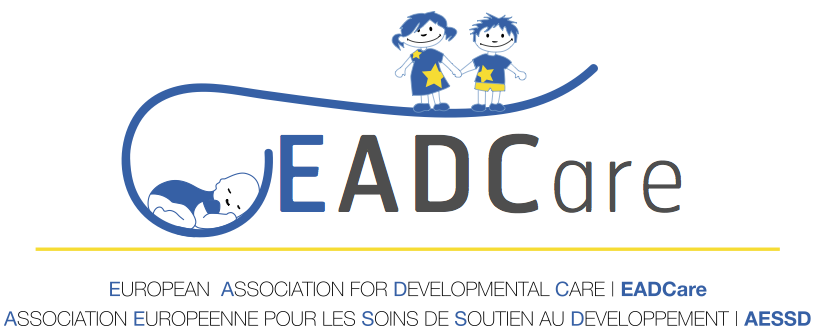 9TH SYMPOSIUMDEVELOPMENTAL CARE IN NEONATOLOGY AND PEDIATRICS24-25 OCTOBER 2019SAN LORENZO DE EL ESCORIAL, MADRID, SPAINREGISTRATION FORMDEADLINE FOR REGISTARTION 15TH OCTOBER 2019SEND FORM TO: MADRID2019@EADCARE.ORGNAME:	     					SURNAME:      EMAIL:      @     AFFILIATION:      ADDRESS:      CITY:      	COUNTRY     PROFESSION:      OPTION1  (1 NIGHT) :  590 €     ☐OPTION 2 (2 NIGHTS) : 770 €    ☐OPTION 3 without accommodation:  450 €    ☐PAYMENT DATE :      Please, once you have made the payment, send an email to: madrid2019@eadcare.org with the two attached documents: the registration form and the bank transfer document.